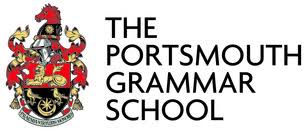 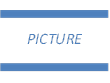 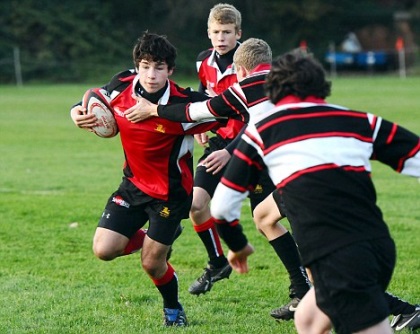 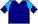 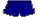 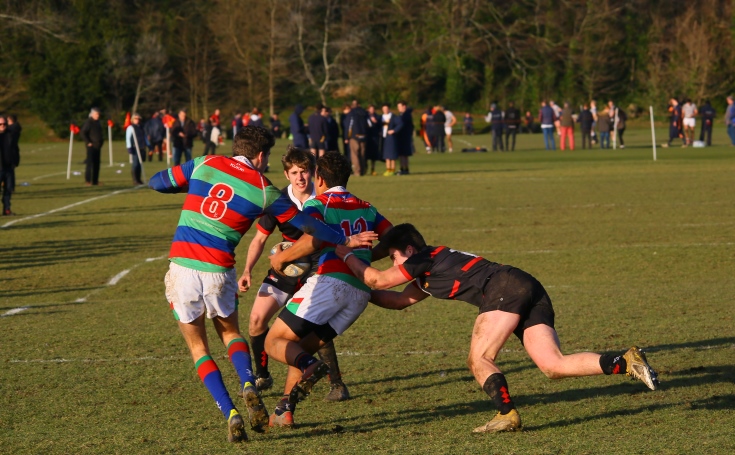 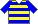 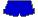 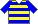 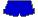                (The PGS players in action)